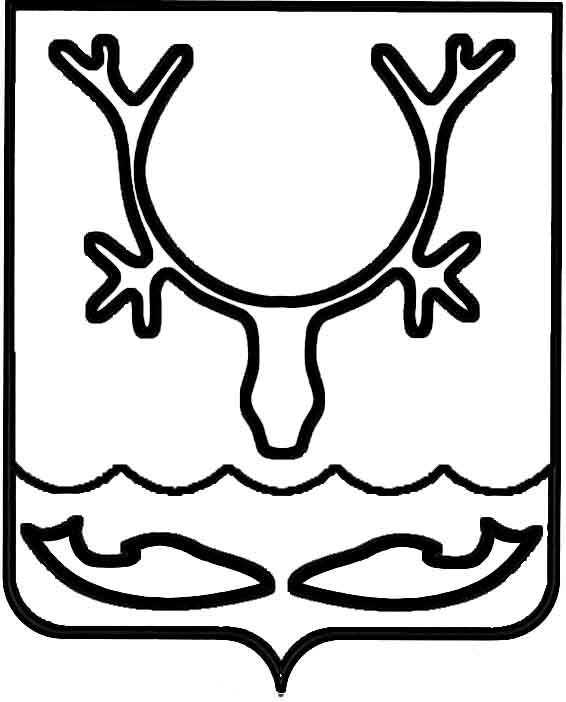 Администрация МО "Городской округ "Город Нарьян-Мар"РАСПОРЯЖЕНИЕот “____” __________________ № ____________		г. Нарьян-МарВ соответствии с решением Совета городского округа "Город Нарьян-Мар"                      от 13.12.2018 № 574-р "О бюджете МО "Городской округ "Город Нарьян-Мар" 
на 2019 год и на плановый период 2020 и 2021 годов", постановлением Администрации МО "Городской округ "Город Нарьян-Мар" от 10.07.2018 № 453 
"Об утверждении Порядка разработки, реализации и оценки эффективности муниципальных программ муниципального образования "Городской округ "Город Нарьян-Мар":1.	Утвердить план реализации муниципальной программы муниципального образования "Городской округ "Город Нарьян-Мар" "Поддержка отдельных категорий граждан" на 2019 год (Приложение).2.	Настоящее распоряжение вступает в силу со дня его подписания. 2812.20181089-рОб утверждении плана реализации муниципальной программы муниципального образования "Городской округ "Город Нарьян-Мар" "Поддержка отдельных категорий граждан" на 2019 годГлава МО "Городской округ "Город Нарьян-Мар" О.О.БелакПриложениек распоряжению АдминистрацииМО "Городской округ "Город Нарьян-Мар"от 28.12.2018 № 1089-р    План 
реализации муниципальной программы муниципального образования "Городской округ "Город Нарьян-Мар" 
"Поддержка отдельных категорий граждан "  
на 2019 годПриложениек распоряжению АдминистрацииМО "Городской округ "Город Нарьян-Мар"от 28.12.2018 № 1089-р    План 
реализации муниципальной программы муниципального образования "Городской округ "Город Нарьян-Мар" 
"Поддержка отдельных категорий граждан "  
на 2019 годПо мероприятиям, ответственным исполнителем по которым выступает управление организационно-информационного обеспечения Администрации                     МО "Городской округ "Город Нарьян-Мар"  По мероприятиям, ответственным исполнителем по которым выступает управление организационно-информационного обеспечения Администрации                     МО "Городской округ "Город Нарьян-Мар"  